วิชาการสร้างเว็บไซต์  ภาคเรียนที่ 2 ปีการศึกษา 2558โรงเรียนตากพิทยาคม อำเภอเมืองตาก จังหวัดตากงานชิ้นที่ 1  ข้อมูลส่วนตัว (profile)  คำสั่ง ให้นักเรียนกรอกข้อมูลและใส่รูปภาพดังต่อไปนี้แล้วส่งงานที่ระบบรับ-ส่งงานทางออนไลน์ ที่เว็บไซต์  http://tps.comsci.info โดยตั้งชื่อไฟล์รูปแบบดังนี้web258-w1-c510-n12-id30648-sopon –wiyota1. ชื่อ-นามสกุล โสภณ วิโยธา2. ชั้น ม.5/10   เลขที่ 12 3. งานอดิเรกที่ชอบ ชอบการตีกลองเป็นอดิเรก4. ใส่รูปส่วนตัวด้านล่าง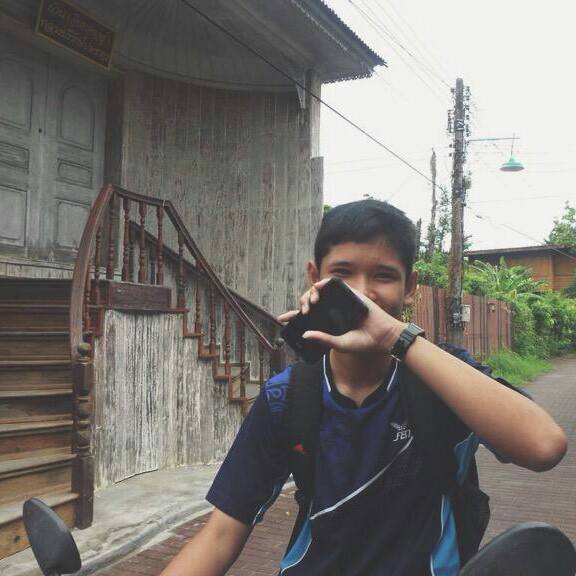 